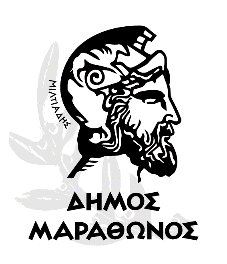 ΕΝΤΥΠΟ ΟΙΚΟΝΟΜΙΚΗΣ ΠΡΟΣΦΟΡΑΣ (συμπληρώνεται από τον υποψήφιο ανάδοχο)Το  συνολικό ποσό της προσφοράς μου συμπεριλαμβανομένου του Φ.Π.Α. είναι:  ………………………………………………………………………………………………………………………………(αναγράφετε συνολικό ποσό συμπεριλαμβανομένων των κρατήσεων  ολογράφως)Δηλώνω υπεύθυνα ότι έλαβα γνώση της 15/2020 Μελέτης  της Δ/νσης Καθαριότητας Ανακύκλωσης, Περιβάλλοντος, Πράσινου & Υποδομών του Δήμου Μαραθώνος καθώς και της με αριθ. πρωτ. 15953/08-09-2020 πρόσκλησης υποβολής προσφοράς, είμαι σύμφωνος με όσα προβλέπονται στα έγγραφα αυτά και καταθέτω την παρούσα προσφορά εσωκλείοντας όλα τα απαραίτητα δικαιολογητικά.Μαραθώνας ….. / ….. / 2020Ο Προσφέρων[Υπογραφή Νόμιμου Εκπροσώπου - Σφραγίδα εφόσον υπάρχειΕΛΛΗΝΙΚΗ ΔΗΜΟΚΡΑΤΙΑ ΔΗΜΟΣ ΜΑΡΑΘΩΝΟΣΔΙΕΥΘΥΝΣΗ ΚΑΘΑΡΙΟΤΗΤΑΣ ΑΝΑΚΥΚΛΩΣΗΣ,ΠΕΡΙΒΑΛΛΟΝΤΟΣ,ΠΡΑΣΙΝΟΥ & ΥΠΟΔΟΜΩΝΜαραθώνας ……./……/2020Παροχή υπηρεσιών «Μικροβιοκτονίας - Απολύμανσης Σχολείων και κτιρίων» του Δήμου Μαραθώνος, στο πλαίσιο της αντιμετώπισης των αρνητικών συνεπειών της εμφάνισης του κορονοϊού COVID-19./Α ΕΙΔΟΣ ΥΠΗΡΕΣΙΑΣ ΕΦΑΡΜΟΓΕΣΜΟΝ. ΜΕΤΡ. ΑριθμόςΤΙΜΗ ΜΟΝ. ΔΑΠΑΝΗ 1Μικροβιοκτονία - Απολύμανση σχολικών κτιρίων2κτίριο 282Μικροβιοκτονία - Απολύμανση Δημοτικών Καταστημάτων2κτίριο4ΣΎΝΟΛΟ ΧΩΡΙΣ ΦΠΑΣΎΝΟΛΟ ΧΩΡΙΣ ΦΠΑΦ.Π.Α. (24 %): Φ.Π.Α. (24 %): ΓΕΝΙΚΟ ΣΥΝΟΛΟ: ΓΕΝΙΚΟ ΣΥΝΟΛΟ: 